Spelling Zapper 1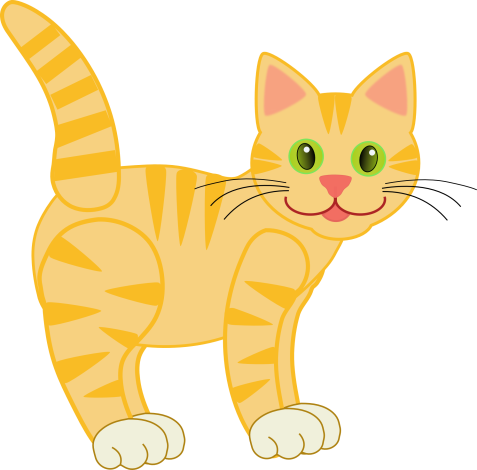 Itonogotheweandshehe